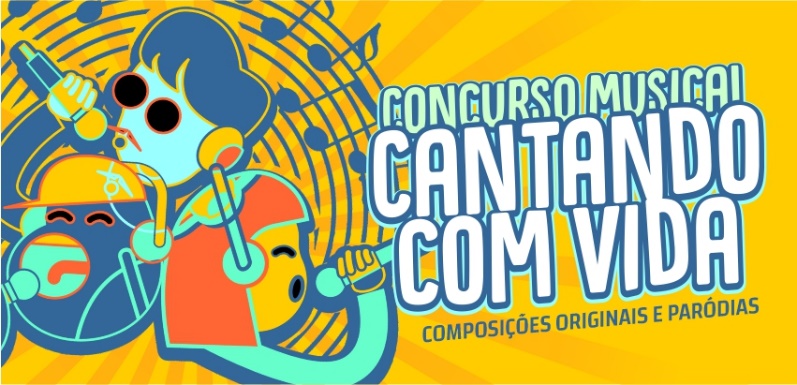 CONCURSO MUSICAL CANTANDO COM VIDAFicha de InscriçãoNome completo _________________________________________________________________________Nascimento ________________ RG __________________________   CPF _________________________ Nome do responsável ___________________________________________________________________Escola ___________________________________________________________________________________Município:   (    ) Ouro Preto   -     (    ) Mariana    -    (    ) João MonlevadeEndereço postal: ____________________________________________________________________________________________________________________________________________________________________Celular: __________________________________     Email: _______________________________________Título da obra: ___________________________________________________________________________Modalidade: (    ) Música original  -  (    ) ParódiaAssinatura: _______________________________________________________________________________